ASIGNATURAMúsicaNIVEL7° BásicosUNIDADPolifonía y creaciones OA Nº7OBJETIVO DE LA GUIA.Desarrollar un documento educativo en base a tus aprendizajes.INDICADORES DE EVALUACION.Identifican diferentes actores que participan en obras o manifestaciones musicales escuchadas u observadas.INSTRUCCIONES PARA EL DESARROLLO DE LA GUIA.En base a tus conocimientos previos de las guías anteriores desarrolla la guía .GUIA Nº 10FECHA: 12 de agosto de 2020NOMBRE DE LA GUIAPolifonía Folklórica ChilenaGuía de Música N° 10 .Nombre: ______________________________________Curso 7°___Recordando los trabajos de guías anteriores, desarrolla las siguientes preguntas y marca con una cruz la que corresponda:1.- La Fiesta Religiosa del norte de Chile que se celebra el 16 de julio es:     a) La virgen de las peñas     b) San Pedro de Atacama     c) La Tirana     d) La Vendimia de Pirque2.- Los Instrumentos Musicales Mapuches más conocidos son:     a) Zampoña,Charango y Quenas     b) Bombo,Ukelele y Yembe     c) Trutruca,Cultrun y Huada     d) Guitarrón,Charrango y Tormento3.-La Cacharaina es un instrumento de la zona sur construido de:     a) Mandíbula de caballo     b) Mandíbula de vaca     c) Huesos de oveja     d) Palos de Roble4.- ¿cómo se llama el canto a los novios en la celebración del casamiento?     a) Pregón     b) Parabienes     c) Décimas     d) Novenas5.- Instrumento de viento Andino de una pieza de madera con seis orificios,       una boquilla y una  abertura.     a) Quena     b) Pinquillo     c) Tarka     d) Zampoña6.- Escribe el nombre de cada danza que observas.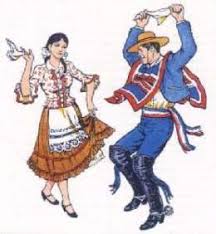 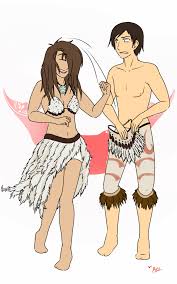 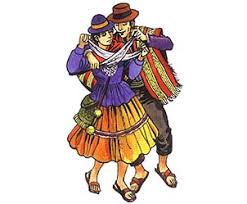 ________________                   _____________             _______________7.- Unir con una línea según corresponda .     a) Los Jaivas                                                Instrumento de cañas     b) Fiesta Religiosa                                        Todos Juntos     d) Caporal                                                     anuncios a viva voz     e)  Pregones                                                 La Tirana     f) Zampoña                                                   Guía coreografías en la Tirana     g) Ukelele                                                     instrumento musical Rapa NuiGUÍA N° 10Guía de Música N° 10 .Nombre: ______________________________________Curso 7°___Recordando los trabajos de guías anteriores, desarrolla las siguientes preguntas y marca con una cruz la que corresponda:1.- La Fiesta Religiosa del norte de Chile que se celebra el 16 de julio es:     a) La virgen de las peñas     b) San Pedro de Atacama     c) La Tirana     d) La Vendimia de Pirque2.- Los Instrumentos Musicales Mapuches más conocidos son:     a) Zampoña,Charango y Quenas     b) Bombo,Ukelele y Yembe     c) Trutruca,Cultrun y Huada     d) Guitarrón,Charrango y Tormento3.-La Cacharaina es un instrumento de la zona sur construido de:     a) Mandíbula de caballo     b) Mandíbula de vaca     c) Huesos de oveja     d) Palos de Roble4.- ¿cómo se llama el canto a los novios en la celebración del casamiento?     a) Pregón     b) Parabienes     c) Décimas     d) Novenas5.- Instrumento de viento Andino de una pieza de madera con seis orificios,       una boquilla y una  abertura.     a) Quena     b) Pinquillo     c) Tarka     d) Zampoña6.- Escribe el nombre de cada danza que observas.________________                   _____________             _______________7.- Unir con una línea según corresponda .     a) Los Jaivas                                                Instrumento de cañas     b) Fiesta Religiosa                                        Todos Juntos     d) Caporal                                                     anuncios a viva voz     e)  Pregones                                                 La Tirana     f) Zampoña                                                   Guía coreografías en la Tirana     g) Ukelele                                                     instrumento musical Rapa NuiGUÍA N° 10Guía de Música N° 10 .Nombre: ______________________________________Curso 7°___Recordando los trabajos de guías anteriores, desarrolla las siguientes preguntas y marca con una cruz la que corresponda:1.- La Fiesta Religiosa del norte de Chile que se celebra el 16 de julio es:     a) La virgen de las peñas     b) San Pedro de Atacama     c) La Tirana     d) La Vendimia de Pirque2.- Los Instrumentos Musicales Mapuches más conocidos son:     a) Zampoña,Charango y Quenas     b) Bombo,Ukelele y Yembe     c) Trutruca,Cultrun y Huada     d) Guitarrón,Charrango y Tormento3.-La Cacharaina es un instrumento de la zona sur construido de:     a) Mandíbula de caballo     b) Mandíbula de vaca     c) Huesos de oveja     d) Palos de Roble4.- ¿cómo se llama el canto a los novios en la celebración del casamiento?     a) Pregón     b) Parabienes     c) Décimas     d) Novenas5.- Instrumento de viento Andino de una pieza de madera con seis orificios,       una boquilla y una  abertura.     a) Quena     b) Pinquillo     c) Tarka     d) Zampoña6.- Escribe el nombre de cada danza que observas.________________                   _____________             _______________7.- Unir con una línea según corresponda .     a) Los Jaivas                                                Instrumento de cañas     b) Fiesta Religiosa                                        Todos Juntos     d) Caporal                                                     anuncios a viva voz     e)  Pregones                                                 La Tirana     f) Zampoña                                                   Guía coreografías en la Tirana     g) Ukelele                                                     instrumento musical Rapa NuiGUÍA N° 10Guía de Música N° 10 .Nombre: ______________________________________Curso 7°___Recordando los trabajos de guías anteriores, desarrolla las siguientes preguntas y marca con una cruz la que corresponda:1.- La Fiesta Religiosa del norte de Chile que se celebra el 16 de julio es:     a) La virgen de las peñas     b) San Pedro de Atacama     c) La Tirana     d) La Vendimia de Pirque2.- Los Instrumentos Musicales Mapuches más conocidos son:     a) Zampoña,Charango y Quenas     b) Bombo,Ukelele y Yembe     c) Trutruca,Cultrun y Huada     d) Guitarrón,Charrango y Tormento3.-La Cacharaina es un instrumento de la zona sur construido de:     a) Mandíbula de caballo     b) Mandíbula de vaca     c) Huesos de oveja     d) Palos de Roble4.- ¿cómo se llama el canto a los novios en la celebración del casamiento?     a) Pregón     b) Parabienes     c) Décimas     d) Novenas5.- Instrumento de viento Andino de una pieza de madera con seis orificios,       una boquilla y una  abertura.     a) Quena     b) Pinquillo     c) Tarka     d) Zampoña6.- Escribe el nombre de cada danza que observas.________________                   _____________             _______________7.- Unir con una línea según corresponda .     a) Los Jaivas                                                Instrumento de cañas     b) Fiesta Religiosa                                        Todos Juntos     d) Caporal                                                     anuncios a viva voz     e)  Pregones                                                 La Tirana     f) Zampoña                                                   Guía coreografías en la Tirana     g) Ukelele                                                     instrumento musical Rapa NuiGUÍA N° 10NO OLVIDES PONER TU NOMBRE Y CURSO CUANDO ENVIES TU TRABAJO AL CORREO:  julio.tapia@fernandodearagon.clNO OLVIDES PONER TU NOMBRE Y CURSO CUANDO ENVIES TU TRABAJO AL CORREO:  julio.tapia@fernandodearagon.clNO OLVIDES PONER TU NOMBRE Y CURSO CUANDO ENVIES TU TRABAJO AL CORREO:  julio.tapia@fernandodearagon.clNO OLVIDES PONER TU NOMBRE Y CURSO CUANDO ENVIES TU TRABAJO AL CORREO:  julio.tapia@fernandodearagon.cl